     UBND HUYỆN ĐĂK SONG           								CỘNG HÒA XÃ HỘI CHỦ NGHĨA VIỆT NAMTRƯỜNG THCS NGUYỄN DU	         									      Độc lập – Tự do – Hạnh phúcLỊCH LAO ĐỘNG(Áp dụng từ ngày thứ 2 ngày 20/03/2023 đến thứ 7 ngày 25/03/2023)                                                           Lớp 6A2 Trồng và chăm sóc vườn hoa trước phòng đội       Người lập kế hoạch                                                                                                                            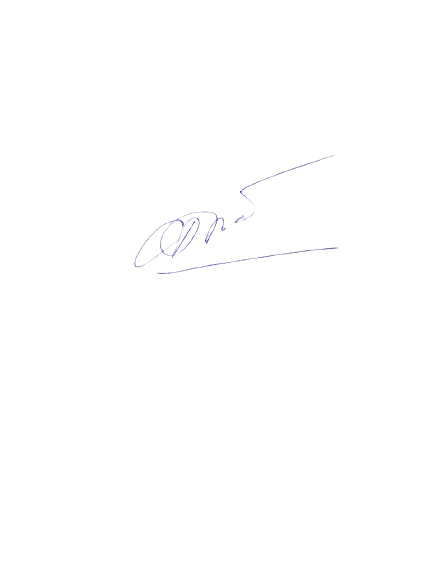 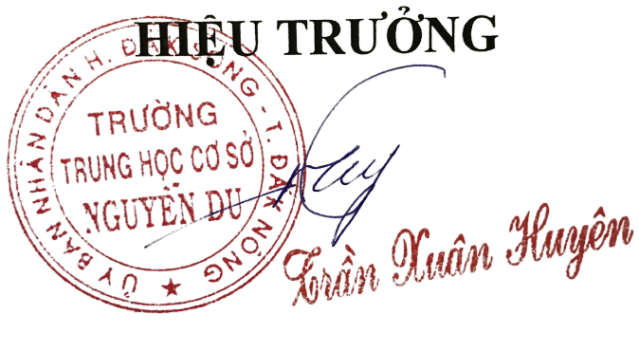               Cao Tất Phương                                                                                                                             STTThứ ngàyThời gian, LớpThời gian, LớpNội dung công việcDụng cụGhi chúSTTThứ ngàyBuổi sángBuổi chiềuNội dung công việcDụng cụGhi chú1Thứ 2  20239B.Tiết 3,4Phát và dọn sạch bờ rào từ lò đốt tới vườn nhà ông ĐươngDao phát, cuốc2Thứ  2  20238A3.Tiết 3,4Phát và dọn sạch bờ rào từ dãy nhà cấp 4 tới lò đốtDao phát, cuốc3Thứ  2  20236A4.Tiết 1,2Tổng vệ sinh khuôn viên trường và tưới cây khu vực sân bóng, hoa hai bên cánh gà sân khấu và khu vực sân trường.Chổi, bao4Thứ 4  20237A5.Tiết 3,4Trồng cây lạc dại sau dãy nhà 2 tầng.Lạc dại, cuốc5Thứ 4  20239C.Tiết 3,4Làm cỏ, vét hố và bỏ phân gà các cây hoa ở bờ đá trước dãy nhà 2 tầng và các chậu hoa giấy, tưới cây sau khi đã bón phân.Xe rùa, cuốc, bao tay.6Thứ 4  20237A1.Tiết 1,2,3Tổng vệ sinh khuôn viên trường và tưới cây khu vực sân bóng, hoa hai bên cánh gà sân khấu và khu vực sân trường.Chổi, bao7Thứ 5  20239E. Tiết 3,4Phát và dọn sạch bờ rào từ nhà bảo vệ lên hết phòng nhạc. Tưới cây lạc dại mới trồng sau dãy nhà 2 tầng.Dao phát, cuốc8Thứ 6   20239ATiết 3,4Làm cỏ, vét hố và bỏ phân gà vườn hoa khu vực sân bóng, tưới cây khu vực sân bóng, hoa hai bên cánh gà sân khấu và cây lạc dại mới trồng sau dãy nhà 2 tầng.Xe rùa, cuốc, bao tay.9Thứ 7  20238A1Tiết 2,3,4Tổng vệ sinh khuôn viên trường và tưới cây khu vực sân bóng, cây lạc dại mới trồng, hoa hai bên cánh gà sân khấu và khu vực sân trường. Xúc đất lở ra cống phía bên nhà ông Thiều.Chổi, bao